Declaração da IASLC: cessação do tabagismo após o diagnóstico de câncerO uso de tabaco é um fator causador de câncer já comprovado, contribuindo com 1 em cada 3 mortes por câncer todos os anos. Embora os efeitos do tabagismo sejam bastante conhecidos, os males causados pelo uso continuado do tabaco após o diagnóstico de câncer são subestimados. O uso continuado do tabaco por pacientes com câncer e que sobreviveram à doença causa resultados adversos no tratamento, como o aumento da mortalidade em geral, da mortalidade relacionada ao câncer, dos riscos de um novo câncer primário, além de aumentar consideravelmente a toxicidade do tratamento contra o câncer. Os efeitos clínicos do tabagismo após o diagnóstico de câncer também afetam significativamente os custos do tratamento contra a doença. A cessação do tabagismo após o diagnóstico de câncer pode melhorar os resultados do tratamento. Entretanto, a maioria dos pacientes fumantes que recebe um diagnóstico de câncer persiste no hábito de fumar durante o tratamento. Infelizmente, os prestadores de assistência médica, de maneira geral, não oferecem aos pacientes assistência eficaz na cessação do tabagismo. Pesquisas realizadas com membros da IASLC revelam que, embora a maior parte dos profissionais de saúde reconheça que o tabagismo causa resultados adversos (cerca de 90% perguntam sobre o uso do tabaco e 80% aconselham a parar), poucos oferecem assistência direta nesse aspecto. Existe uma necessidade clara e negligenciada de discutir o uso de tabaco pelos pacientes com câncer. O diagnóstico de câncer representa “um momento de aprendizado” e pode ser um bom momento para o profissional de saúde abordar a questão do vício em nicotina e tomar decisões em conjunto com o paciente. A maior ênfase na necessidade de cessar o tabagismo no momento do diagnóstico de câncer, além de uma abordagem interventiva ativa, pode aumentar a disposição do paciente em parar de fumar. A IASLC reconhece a importância crítica da cessação do tabagismo após um diagnóstico de câncer e, por isso, recomenda as seguintes ações:Todos os pacientes com câncer devem ser avaliados em relação ao uso de tabaco e orientados sobre os benefícios de cessar o tabagismo. Os pacientes que continuam fumando após o diagnóstico de câncer devem receber assistência rotineira de cessação do tabagismo baseada em evidências, e integrada aos cuidados multidisciplinares do tratamento de câncer. Os programas educativos sobre o tratamento de câncer devem incluir instruções sobre como abandonar o hábito de fumar, apresentar uma mensagem empática sobre a história do tabagismo, além de utilizar recursos existentes, baseados em evidências, sobre a cessação do tabagismo.O aconselhamento e o tratamento para cessação do tabagismo devem ser serviços reembolsáveis.O status de fumante, seja no começo ou ao longo do estudo, deve ser uma informação obrigatória para todos os estudos clínicos prospectivos.Os ensaios clínicos de pacientes com câncer devem considerar abordagens que também definam as intervenções mais eficazes para cessar o tabagismo.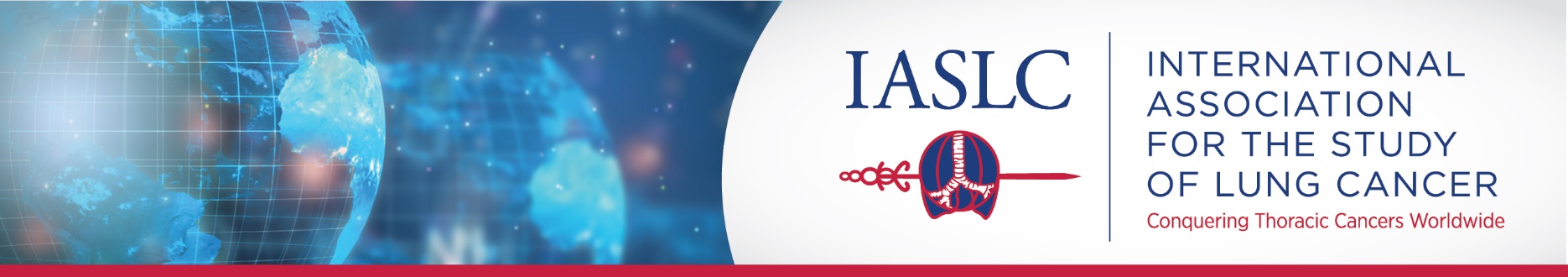 